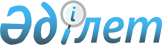 Реттеушілік актілері кәсіпкерлік саласындағы міндетті талаптар тізіліміне енгізілуге жататын кәсіпкерлік қызметті реттеу салаларын айқындау туралыҚазақстан Республикасы Үкіметінің 2022 жылғы 15 желтоқсандағы № 1016 қаулысы
      ЗҚАИ-ның ескертпесі!
      Осы қаулы 01.01.2023 ж. бастап қолданысқа енгізіледі
      Қазақстан Республикасының Кәсіпкерлік кодексі 83-1-бабының 2-тармағына сәйкес Қазақстан Республикасының Үкіметі ҚАУЛЫ ЕТЕДІ:
      1. Реттеушілік актілері кәсіпкерлік саласындағы міндетті талаптар тізіліміне енгізілуге жататын кәсіпкерлік қызметті реттеу салалары Экономикалық қызмет түрлерінің жалпы жіктеуішіне сәйкес бөлімдер бойынша айқындалсын.
      2. Осы қаулы 2023 жылғы 1 қаңтардан бастап қолданысқа енгізіледі және ресми жариялануға тиіс.
					© 2012. Қазақстан Республикасы Әділет министрлігінің «Қазақстан Республикасының Заңнама және құқықтық ақпарат институты» ШЖҚ РМК
				
      Қазақстан РеспубликасыныңПремьер-Министрі 

Ә. Смайылов
